Décrire des objetsObserve les objets proposés.Ecris dans chaque nuage un mot qui permet de décrire l’objet.Tu n’as pas le droit de réutiliser un mot. Aide-toi du tableau précédent.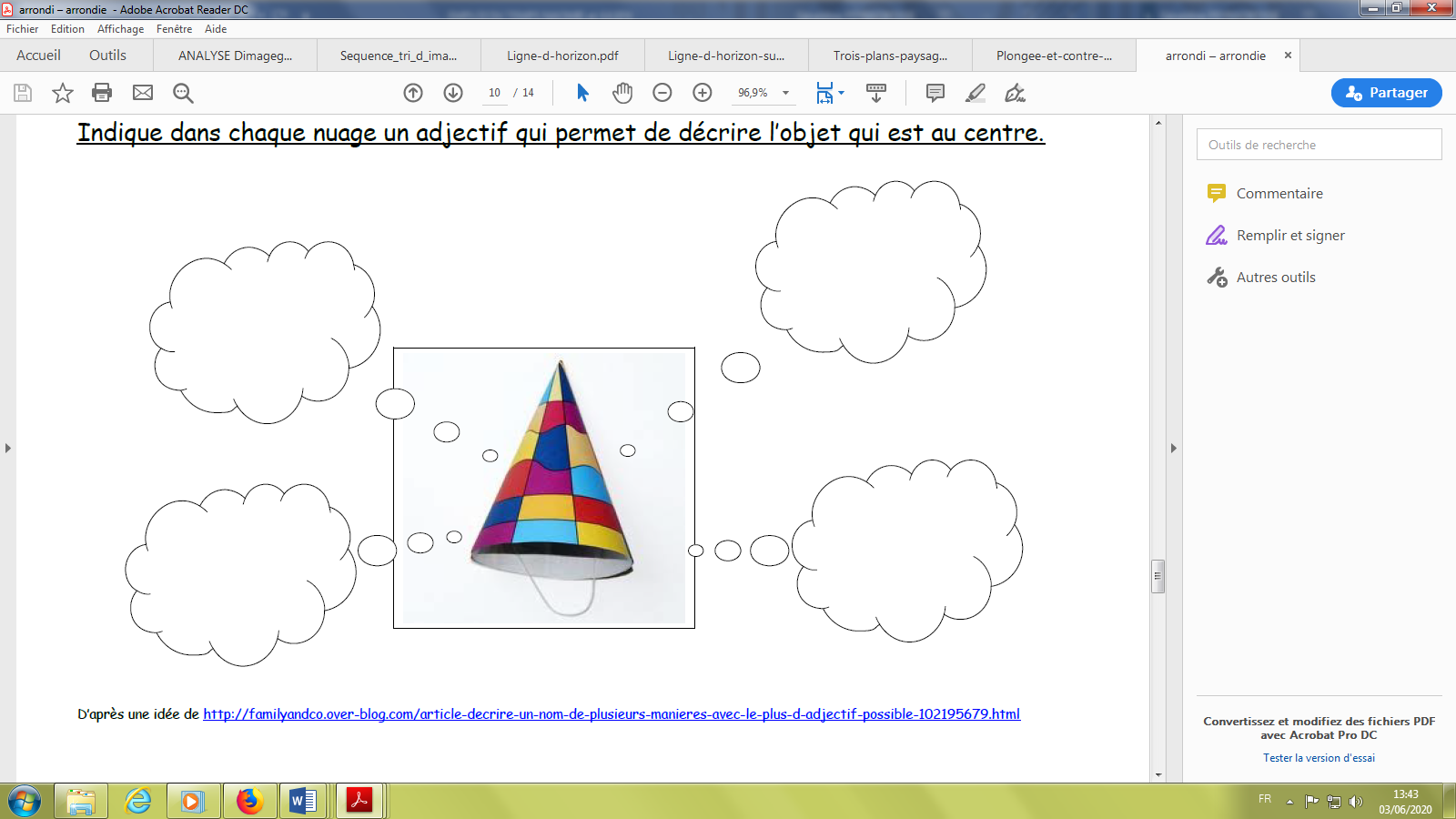 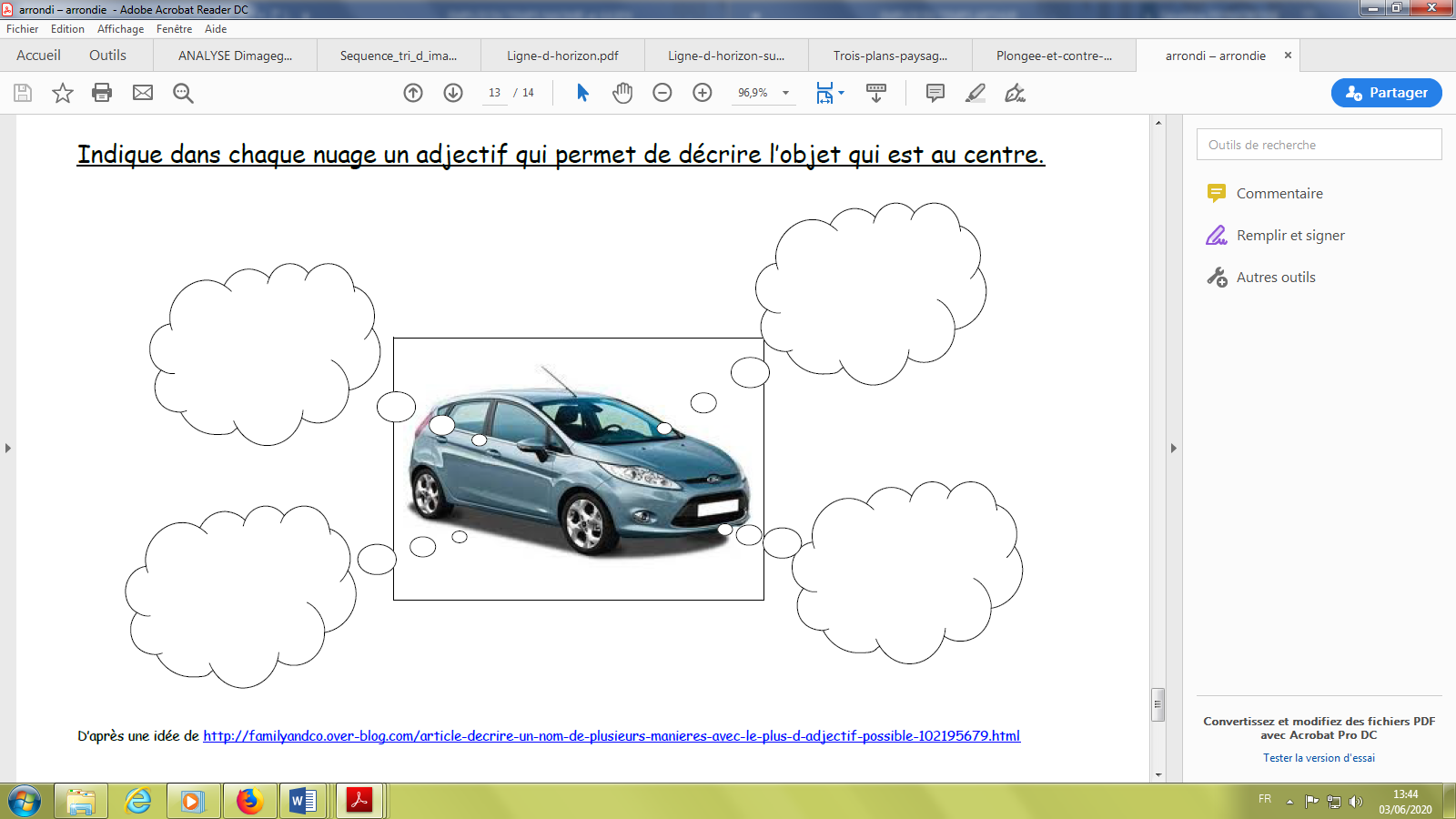 La monnaie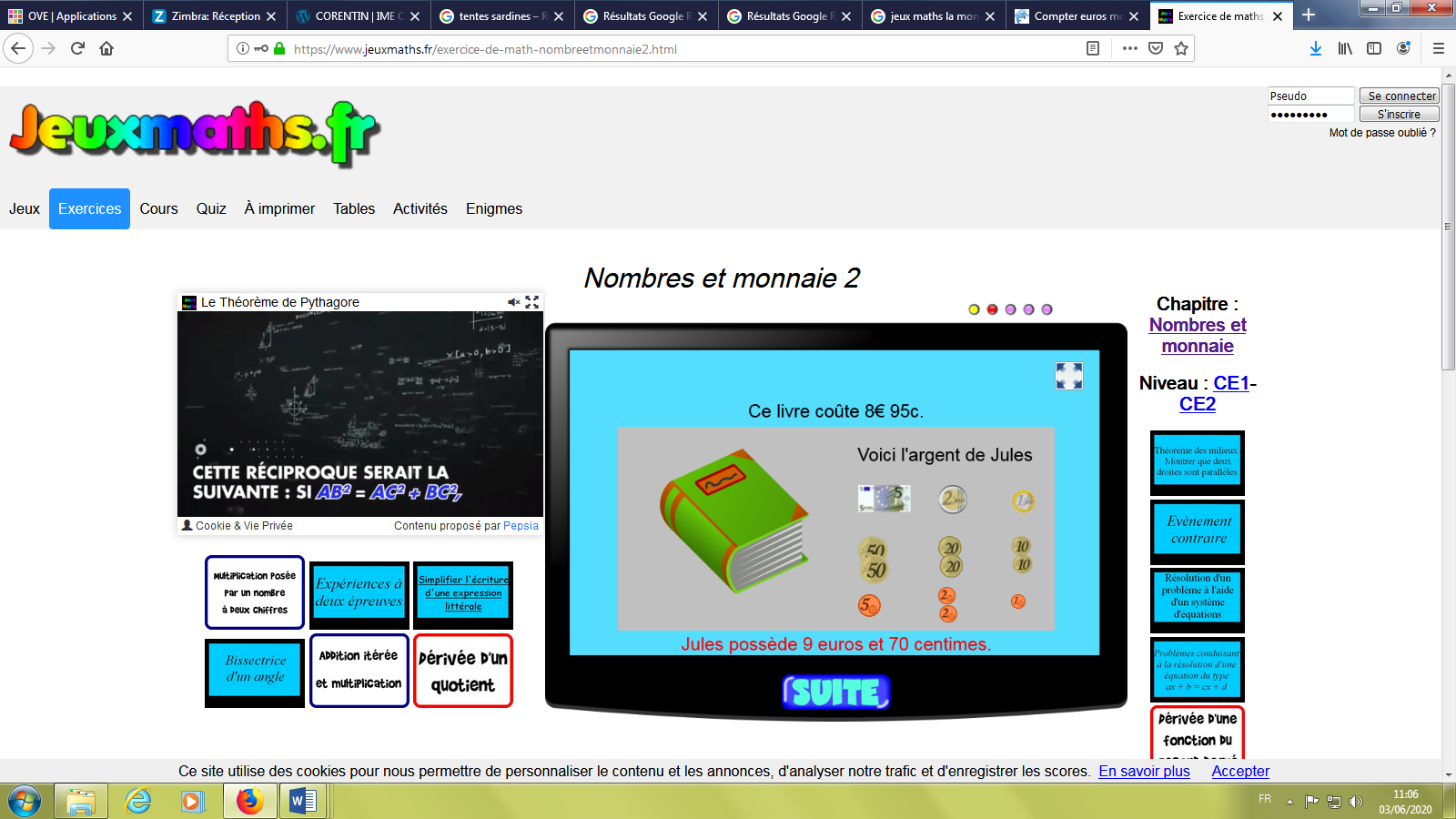 Entoure les pièces utilisées par Jules pour acheter le livre.EMPLOI DU TEMPS – JEUDI 4 JUINEMPLOI DU TEMPS – JEUDI 4 JUINEMPLOI DU TEMPS – JEUDI 4 JUINCalendrierObjectif Se repérer dans le temps Pense à cocher ton calendrier.Mot de passeObjectif Maîtrise de la langue : écriture, copie.Ouvre le document JEUDI 4 JUIN et imprime-le.Copie le mot et la phrase.Fais-toi dicter les mots suivants : le marché – des fraises – un prix – la confiture – un vendeurCorrige ensuite ton travail en vert. C’est normal s’il y a des erreurs..Lecture Télécharge le fichier de lecture 15 et fais les exercices.Ne va pas trop vite !Lis jusqu’au bout avant de répondre.NumérationComparer les nombres décimauxTélécharge la fiche d’exercicesCalculAdditions et soustractions https://learningapps.org/10257997Pour manipuler vous pouvez utiliser un jeton = 1 et 1 bâton (ou crayon) =10VocabulaireDécrire des objets avec des adjectifs :Voici d’autres images page suivante à décrire avec quatre mots. Reprends le tableau avec d’autres images. ActualitésEducation à l’imageNous continuons le travail pour décrire une imageTélécharge la fiche de travail puis réponds aux questions.La MonnaieRéponds aux questions en bas de la feuille.Colle sur ton cahier.